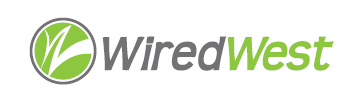 AgendaWiredWest Board of Directors MeetingCummington Community House33 Main Street, Cummington MA 01026Wednesday, December 19, 2018, 7:00 pmWelcome and Introductions								 	 5 minutesApproval of Minutes										 5 minutes November 28, 2018Report from the Chair									 5 minutesSecond Reading of Amended Bylaws		 						10 minutesTown Agreement Update									15 minutesPricing 												30 minutesCAF II												10 minutesVote to approve revised Articles of Organization						10 minutesOnboarding											if time availableOutreach											if time availableTown updates											 10 minutesOther Director Input 									              5 minutesConfirm and Schedule next BoD meetings							 January 16Other business which could not be reasonably foreseen within 48 hours of meetingAdjourn 